為慶祝全新翻修的上海專門店和巴黎LE BON MARCHÉ專門店隆重開業，ZENITH獨家推出兩大ZENITH ICONS經典系列Zenith繼續翻修現有專門店，並在世界各地開設新店，宣傳品牌全新設計理念。繼重新設計的銀座專門店重新開業後，Zenith如今又在全新裝修的上海專門店和巴黎專門店恭候顧客光臨，讓品牌支持者得以步入Zenith世界，並欣賞全套腕錶系列及獨家作品。來賓還可在每間專門店探索不同的ZENITH ICONS主題精選系列，其中的古董錶款和主題皆各不相同。最新開業的Zenith上海旗艦店位於南京西路，是中國鐘錶愛好者和Zenith支持者夢寐以求的勝地。專門店採用全新的沉浸式設計理念，構思出多種方式，講述Zenith身為瑞士首家最創新的整合式製錶廠的傳奇故事。 
外觀上，Zenith上海旗艦店的外牆設計巧妙精緻，飾以從1969年起曾作為Zenith品牌標誌的背光四角星，搭配相互交錯的「Z」字母圖案，令人不禁想一探究竟。環繞品牌標誌的星星由明變暗，令人想起閃耀夜空的璀璨群星。進入專門店後，迎面而來的溫暖中性色調逐漸過渡至中央的藍色裝飾元素，從地板一直延伸至天花板，背光設計令人想起星光閃爍的夜空——這是Zenith傳奇故事中從創立之初延續至今的象徵元素之一。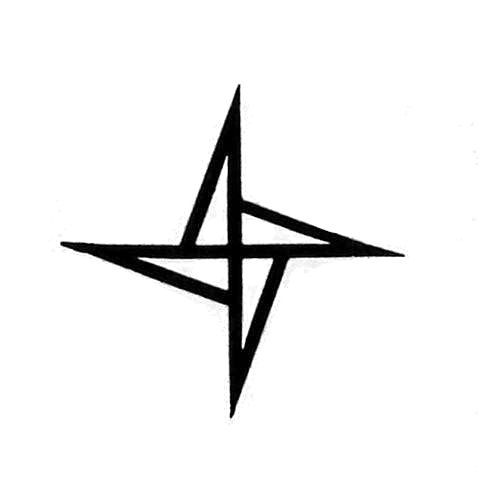 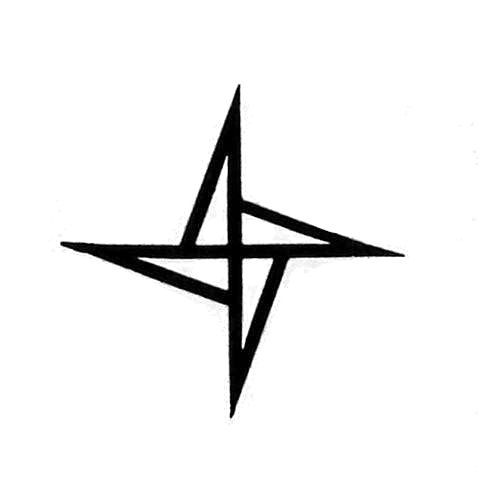 重新設計的上海專門店和巴黎專門店如今設有「故事吧」（Story Bar）專區，在探索品牌腕錶和豐富多樣的限量和獨家錶款前，來賓還可在此放鬆，以出乎意料的方式深入了解Zenith的世界。與「故事吧」中及其周圍豐富多樣的展品互動時，影片將在設於故事吧盡頭的屏幕上播放，介紹展品所代表的意義，以及Zenith往昔與現代歷史中不同人物的勵志故事。品牌的四大系列分別展示於不同顏色並經特別設計的展櫃中。對於在購物過程中注重私隱的顧客，專門店還可在舒適的VIP房間提供更為私密的購物體驗。上海旗艦店是第二間迎來ZENITH ICONS經典系列腕錶的專門店，其中包括1969年至1972年期間出品的一些最具代表性的El Primero早期精鋼錶款，也被稱為「ZENITH ICONS – ACT I」（ZENITH ICONS經典系列 - 第一幕）系列。  而在巴黎Le Bon Marché專門店首發的，則是全新類別的ZENITH ICONS經典系列作品；專門店推出的精選系列中的作品並不以特定時期分類，而是包含啟發Zenith現有作品、具有重大歷史意義的一些錶款。該精選系列取名為「ZENITH ICONS – GENESIS – Chronomaster Sport」（ZENITH ICONS經典系列 - 起源 - Chronomaster Sport腕錶），展示了為Chronomaster Sport腕錶提供設計靈感的一些最具代錶性的古董錶款。ZENITH ICONS – ACT I @ Shanghai Boutique
A384腕錶
A384腕錶於1969年面世，是出現於新聞發佈剪報和首批El Primero宣傳冊封面上的El Primero腕錶之代表傑作。這款腕錶採用「正方酒桶形」錶殼，綴以Zenith四角星標誌，搭配黑白分明的「熊貓」錶盤，令錶殼更具熱帶風情，備受歡迎。

A385腕錶
Zenith歷史上曾推出三款搭載El Primero機芯的精鋼錶款，而A385腕錶即是其中一款，於1969年被選用於廣告與拍照宣傳。這款腕錶配備當時前所未見的漸變「煙燻棕色」錶盤，搭配綴以Zenith四角星標誌的「正方酒桶形」錶殼，在時代留下印記。
A386腕錶
A386腕錶於1969年推出，配備更具古典風範的圓形錶殼，搭配衍生自第一款El Primero機芯腕錶的筆直錶耳，隨後成為開啟Zenith標誌性Chronomaster系列的典範傑作。這款腕錶上的三色計時盤前所未見，十進制刻度格外引人注目，隨後成為El Primero機芯歷史上意義深遠的重要錶款之一，也是計時腕錶的經典傑作。

A3818腕錶
由於出現在Manfred Rössler所著的《Zenith: Swiss Watch Manufacture Since 1865》（Zenith：始自1865年的瑞士製錶廠）一書封面，A3818腕錶也被稱為「Cover Girl」（封面女郎）。這款腕錶於1971年面世，配備獨樹一幟的垂直緞光打磨氧化藍色錶盤和「金字塔式軌道」刻度。A3818腕錶總計僅推出了1,000枚。ZENITH ICONS – GENESIS – CHRONOMASTER SPORT @ Paris BoutiqueA277腕錶A277是比El Primero機芯早一年面世的計時腕錶，在1968年至1970年間生產，採用「相反熊貓」錶盤，具有黑色旋轉錶圈，搭配圓點形時標和巴頓形時標。上述特色啟發了Chronomaster Sport腕錶的鐫刻黑色陶瓷錶圈。A386腕錶A386腕錶於1969年推出，採用一眼可辨的三色計時盤設計，也許是所有Zenith El Primero計時腕錶中最經典的款式；此設計元素在Chronomaster系列譜系中代代傳承，其中也包括Chronomaster Sport腕錶。El Primero「De Luca」腕錶El Primero「De Luca」系列於1988年至1996年間生產，多年來推出了採用不同錶盤佈局設計的多款腕錶作品。雖然款式豐富多樣，但De Luca系列始終採用緞面打磨側面鏈節、搭配中央拋光鏈節的三鏈節錶鏈，在造型和潤飾上皆領先Chronomaster Sport腕錶的金屬錶鏈。